Creating Repeating PatternsCreating Repeating PatternsCreating Repeating PatternsCreating Repeating PatternsBuilds core with one attribute (e.g., always colour)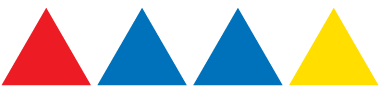 “red, blue, blue, yellow”Builds core with one attribute (shape, size, colour)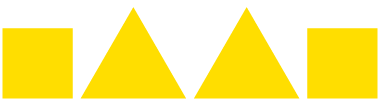 “I changed shape.”Creates patterns with one attribute in many ways (shape, size, colour)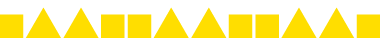 “I copied the core two more times.”Builds core with two attributes  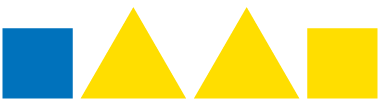 “I changed shape and colour.”Observations/DocumentationObservations/DocumentationObservations/DocumentationObservations/DocumentationCreates patterns with two attributes 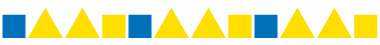 “I copied the core two more times.”Represents the same pattern in many ways (e.g., letters, numbers, sounds) 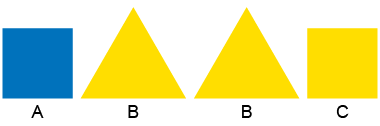 “I represented the pattern core with letters: ABBC.”Translates the same pattern into many forms (e.g., numbers, movements, table of values)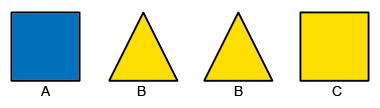 “I translated the pattern into numbers: 122312231223.”Creates and translates a pattern with a repeating operation (e.g., addition, subtraction)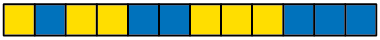 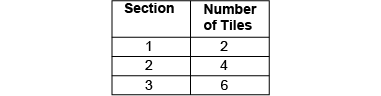 “I created a pattern, adding 2 tiles each time. I translated the pattern into a table of values.”Observations/DocumentationObservations/DocumentationObservations/DocumentationObservations/Documentation